Извещение № 21107000040о проведении   запроса котировок на право заключения  договора на техническое обслуживание и планово-предупредительный ремонт существующих систем автоматической пожарной сигнализации, оповещение и управление эвакуацией в ЧУЗ «РЖД-Медицина» г. Волхов.Приложение №1к заявке участникаот "___"__________20_г. №___________Техническое заданиена оказание услуг по техническому обслуживанию и планово - предупредительному ремонту систем автоматической пожарной сигнализации,   оповещения и управления эвакуацией на объектах ЧУЗ «РЖД - Медицина» г. Волхов.Цель технического обслуживания: Поддержание в бесперебойной работоспособности существующих систем автоматической пожарной сигнализации (АПС),оповещение и управление Эвакуацией (СОУЭ) на объектах Заказчика.Задачи:Проведение технического обслуживания не реже одного раза в два месяца и планово-предупредительный ремонт систем АПС и СОУЭ.При необходимости Исполнитель выдаёт рекомендации, проводит обучение и оказывает консультационные услуги должностным лицам в вопросах касающихся эксплуатации оборудования, в том числе по телефону. Выезд специалиста к Заказчику по заявке, выявление и устранение неисправности, регулировка и настройка оборудования, приобретение и замена комплектующих деталей.Особые условия:1.Стоимости технического обслуживания существующих систем автоматической пожарной сигнализации (АПС), оповещение и управление эвакуацией (СОУЭ) - один раз в месяц.2.Стоимости ремонта, приобретения и замены комплектующих деталей, необходимых для обеспечения бесперебойной работы Систем – по мере возникновения потребности в проведении ремонта, замены комплектующих.      Срок действия договора: 12 месяцев со дня подписания обеими сторонами.Общие требования к Исполнителю по оказанию услуг:Оказание услуг по техническому обслуживанию систем АПС и СОУЭ  должно обеспечивать соответствие требованиям экологических, санитарно-гигиенических, противопожарных и другим норм, действующим на территории Российской Федерации, обеспечивать безопасную для жизни, здоровья людей эксплуатацию обслуживаемых систем.Основная задача ТО и ППР – обеспечение бесперебойной работы системы АПС  и СОУЭ на объектах Заказчика;Исполнитель привлекает подготовленный персонал, имеющий соответствующую квалификацию и необходимые группы допуска;Исполнитель осуществляет производство работ в полном объёме и в соответствии со строительными нормами и правилами; Обеспечивает соответствие качества выполненных работ действующим нормам и техническим условиям;Сотрудники, осуществляющие техническое обслуживание и ремонт АПС и СОУЭ на объектах филиала должны иметь при себе документы, удостоверяющие личность, и другие разрешительные документы, удостоверяющие его полномочия при проведении работ по предоставлению услуг.Объем регламентных работ по обслуживанию Системы АПС и СОУЭ проводимые ежемесячно: - Внешний осмотр составных частей системы на отсутствие повреждений, коррозий ,грязи ,прочности креплений ,наличие пломб. - Проверка и корректировка настроек Системы; - Проверка основного и резервного источников питания и автоматического переключения питания с рабочего ввода на резервный и обратно.  - Проверка работоспособности системы с составлением «Акта проверки работоспособности систем и средств противопожарной защиты объекта.  - Чистка извещателей (способ определяется в зависимости от типа извещателя).  - Удаление пыли из корпусов приёмно-контрольных приборов.  - Проверка работоспособности основных частей системы   6.  Уведомления и ограничения по времени.В случае возникновения неисправностей в работе систем Заказчик уведомляет          Исполнителя заявкой по телефону: - Время приема заявок – рабочие дни, выходные и праздничные дни.- Время оказания услуг – рабочие дни, выходные и праздничные дни.- Время реакции (исполнение задания) – не более 1 часа с момента получения заявки Заказчика. 7.  Гарантия на ремонт и обслуживание.На заменяемые во время обслуживания запасные части устанавливается гарантийный срок завода производителя. Гарантия на монтажные работы устанавливается на весь срок договора. 8.  Обязанности Исполнителя.После подписания договора в течение 10-ти рабочих дней провести обследования систем АПС и СОУЭ. По результатам обследования системы видеонаблюдения составляется:- Дефектная ведомость;- Акт обследования оборудования.В случае отказа систем АПС и СОУЭ в межрегламентный период, Исполнитель должен прибыть на обслуживаемый объект по вызову Заказчика устранять неисправности в течение рабочей смены.  С целью решить на объекте Заказчика возникшие проблемы, Исполнителю необходимо наличие материально-технической базы и ЗИПа. Все работы Исполнитель обязан проводить лично, путём направления аттестованных специалистов. Запрещается передача работ по субподряду.При проведении работ соблюдать правила пожарной безопасности, техники безопасности и внутреннего трудового распорядка, действующего на территории заказчика.В ходе реализации договорных обязательств Исполнитель должен вести:- Журнал учёта выполнения работ по техническому обслуживанию и ремонту систем АПС и СОУЭ, один экземпляр которого должен храниться у Заказчика, а другой у Исполнителя. Страницы журнала должны быть пронумерованы, прошнурованы и скреплены печатями Исполнителя и Заказчика. Записи в обоих журналах о проведении работ по ТО и ППР, с указанием времени, места и результатов проведённых мероприятий, а также выявленных недостатках в содержании и эксплуатации системы должны быть идентичны, оформляться одновременно и заверяться подписями ответственных лиц сторон.- График проведения технического обслуживания и ремонта. Работы по ТО и ППР должны проводиться в сроки, установленные Графиком проведения ТО и ППР.Исполнитель, независимо от формы поступившего от Заказчика вызова, должен регистрировать его в Журнале учета вызовов. КОТИРОВОЧНАЯ ЗАЯВКА на Извещение №21107000040Частное Учреждение Здравоохранения «Больница «РЖД-Медицина» города Волхова» «    »                    2021 г.Кому: Частное Учреждение Здравоохранения «Больница «РЖД-Медицина» города Волхова»Процедура закупки проводится в соответствии с положением о закупке товаров, работ и услуг для нужд негосударственных учреждений здравоохранения ОАО «РЖД», утвержденного приказом Центральной дирекции здравоохранения ОАО «РЖД» от 05 марта 2021г. № ЦДЗ-18, размещенном на сайте учреждения: www.ob-volhovstroy.ru  Адрес: 187401, Ленинградская обл., г. Волхов, ул. Воронежская, д.1.Тел.: (813-63) 7-22-27 (приемная), (813-63) 6-28-44 (экономический отдел).Факс: (81363) 6-22-27.E-mail: nuz.ob.volhov@bk.ruУважаемый Руководитель!Мы, 		____________________________________________________________, (наименование участника запроса котировок)в лице  ______________________________________________,                                        (должность, Ф.И.О.)действующего на основании _______________________________________                                                                  (реквизиты документа, подтверждающие полномочия)на основании Вашего извещения о проведении запроса котировок сообщаем о своем согласии исполнить условия Договора на поставку _______________, указанные в Извещении № __________ о проведении запроса котировок от «___» __________20__г.1.Место нахождения юридического лица участника запроса котировок: __________________________________, телефон: _______________________, факс:___________________, e-mail:_____________.2. Банковские реквизиты участника запроса котировок:Расчетный счет      ________________________;Корреспондентский счет____________________;Код БИК                    _______________________;Наименование обслуживающего банка_________;ИНН/КПП         ____________________________;ОГРН ___________________________________.3. Предлагаемая общая стоимость Товара (работ, услуг) составляет: _______________рублей _______копеек (прописать цифрами и прописью) с учетом стоимости комплектующих и запасных частей по всем единицам Товара, транспортных расходов Поставщика по доставке Товара Покупателю, а также любых других расходов, которые возникнут или могут возникнуть у Поставщика в ходе исполнения Договора.  НДС есть/нет. Цена единицы товара является фиксированной и изменению в течение срока действия договора не подлежит.4. Наименование и стоимость поставляемой продукции:Условия исполнения договора:Требования к безопасности, качеству, техническим характеристикам, функциональным характеристикам: Оказываемые Услуги  должны соответствовать по качеству и техническим характеристикам Сертификатам Соответствия, декларациям соответствия (если предусмотрено). Место оказания Услуг: 187401, Ленинградская обл., г. Волхов, ул. Воронежская, д.1.Сроки  оказания Услуг: После подписания договора в течение 10-ти рабочих дней провести обследования систем   АПС и СОУЭ. Условия оказания Услуг: Оказание услуг по техническому обслуживанию систем АПС и СОУЭ  должно обеспечивать соответствие требованиям экологических, санитарно-гигиенических, противопожарных и другим норм, действующим на территории Российской Федерации, обеспечивать безопасную для жизни, здоровья людей эксплуатацию обслуживаемых систем.Основная задача ТО и ППР – обеспечение бесперебойной работы системы АПС  и СОУЭ на объектах Заказчика;Исполнитель привлекает подготовленный персонал, имеющий соответствующую квалификацию и необходимые группы допуска;Исполнитель осуществляет производство работ в полном объёме и в соответствии со строительными нормами и правилами; Обеспечивает соответствие качества выполненных работ действующим нормам и техническим условиям;Сотрудники, осуществляющие техническое обслуживание и ремонт АПС и СОУЭ на объектах филиала должны иметь при себе документы, удостоверяющие личность, и другие разрешительные документы, удостоверяющие его полномочия при проведении работ по предоставлению услуг.Стоимость Услуг по договору составляет:  _________________(__________________________) рублей ______ копеек, включая Стоимость товара включает: В стоимость Услуг включены: компенсация издержек Исполнителя (стоимость Услуг накладные и плановые расходы, а также все налоги и пошлины, и иные обязательные платежи/запасные части и расходные материалы).Срок и порядок оплаты товара:  Оплата оказанных Исполнителем Услуг осуществляется исходя из объема оказанных Исполнителем Услуг за расчетный период, в течение 30 (тридцати) календарных  дней, с даты подписания Сторонами Акта сдачи-приемки оказанных Услуг, при условии получения Заказчиком оригинального комплекта документов, подписанного со стороны Исполнителя: счета на оплату, Актов сдачи-приемки оказанных Услуг (2 экз.).При подаче котировочной заявки в соответствии с Вашим запросом котировок, мы выражаем согласие с условиями договора, указанными в запросе котировок, а так же мы берем на себя обязательства представить документы (оригиналы или заверенные копии), подтверждающие сведения, указанные в котировочной заявке, а именно;Учредительные документы с учетом внесенных в них изменений, свидетельства о государственной регистрации учредительных документов и внесенных в них изменений;Свидетельство о государственной регистрации контрагента, свидетельство о внесении в государственный реестр изменений в сведения о юридическом лице, не связанных с внесением в учредительные документы, свидетельство о постановке на учет в налоговом органе;Выписка из единого государственного реестра юридических лиц, выданная регистрирующим органом не ранее чем за один месяц до предоставления документов;Документы, подтверждающие полномочия лица на подписание договора, оформленные надлежащим образом (протокол (решение) уполномоченного органа управления контрагента о назначении Исполнительного органа; оригинал доверенности, если договор со стороны контрагента подписан не единоличным Исполнительным органом; согласие соответствующего органа управления контрагента на совершение сделки, предусмотренной договором, в случаях, когда это определено законодательством Российской Федерации и учредительными документами контрагента);Согласие контролирующих органов на совершение сделки или подтверждение уведомления соответствующих органов о совершении сделки в случаях, когда такое согласие или уведомление предусмотрено законодательством Российской Федерации;Лицензии, если деятельность, которую осуществляет контрагент, подлежит лицензированию в соответствии с законодательством Российской Федерации; Информационная справка, содержащая сведения о владельцах контрагента, включая конечных бенефициаров, с приложением подтверждающих документов;Регистрационные удостоверения, сертификаты и декларация соответствия на предлагаемый Товар и другие соответствующие информационные справки.Настоящей заявкой подтверждаем, что против   __________________________________                                                                                                               (наименование Участника закупки) не проводится  ликвидация Участника закупки –     юридического лица и отсутствуют решения арбитражного суда о признании Участника          закупки  - юридического лица, индивидуального предпринимателя несостоятельным (банкротом)  и об открытии конкурсного производства,не проводится приостановление деятельности Участника закупки в порядке, установленном Кодексом Российской Федерации об административных правонарушениях, на дату подачи заявки на участие в закупке, Настоящей заявкой подтверждаем, что у  ___________________________________                                                                                                                                                                                                    (наименование Участника закупки) отсутствуют  недоимки по налогам, сборам, задолженности по иным обязательным платежам в бюджеты бюджетной системы Российской Федерации (за исключением сумм, на которые предоставлены отсрочка, рассрочка, инвестиционный налоговый кредит в соответствии с законодательством Российской Федерации о налогах и сборах, которые реструктурированы в соответствии с законодательством Российской Федерации, по которым имеется вступившее в законную силу решение суда о признании обязанности заявителя по уплате этих сумм исполненной или которые признаны безнадежными к взысканию в соответствии с законодательством Российской Федерации о налогах и сборах), у руководителя, членов коллегиального исполнительного органа или главного бухгалтера юридического лица − участника закупки отсутствуют судимости за преступления в сфере экономики (за исключением лиц, у которых такая судимость погашена или снята), а также неприменение в отношении указанных физических лиц наказания в виде лишения права занимать определенные должности или заниматься определенной деятельностью, которые связаны с поставкой товара, выполнением работы, оказанием услуги, являющихся объектом осуществляемой закупки, и административного наказания в виде дисквалификации, имеются  исключительные права на результаты интеллектуальной деятельности, если в связи с исполнением договора заказчик приобретает права на такие результаты,и заказчиком процедуры закупки отсутствует конфликт интересов, под которым понимаются случаи, при которых руководитель заказчика и, член экспертной группы, член комиссии, лицо, ответственное за организацию конкурентной процедуры, состоят в браке с физическими лицами, являющимися выгодоприобретателями, единоличным исполнительным органом хозяйственного общества (директором, генеральным директором, управляющим, президентом и другими), членами коллегиального исполнительного органа хозяйственного общества, руководителем (директором, генеральным директором) учреждения или унитарного предприятия либо иными органами управления юридических лиц - участников закупки, с физическими лицами, в том числе зарегистрированными в качестве индивидуального предпринимателя, - участниками закупки либо являются близкими родственниками (родственниками по прямой восходящей и нисходящей линии (родителями и детьми, дедушкой, бабушкой и внуками), полнородными и неполнородными (имеющими общих отца или мать) братьями и сестрами), усыновителями или усыновленными указанных физических лиц. Под выгодоприобретателями в данном случае понимаются физические лица, владеющие напрямую или косвенно (через юридическое лицо или через несколько юридических лиц) более чем десятью процентами голосующих акций хозяйственного общества либо долей, превышающей десять процентов в уставном капитале хозяйственного общества.В случае, если наши предложения будут признаны лучшими, мы берем на себя обязательства подписать договор  в соответствии с требованиями Извещения и условиями наших предложений в течение 15 (пятнадцати) календарных дней.Сообщаем, что для оперативного уведомления нас по вопросам организационного характера и взаимодействия с Заказчиком нами уполномочен     ________________________________________ (Ф.И.О., телефон сотрудника) Все сведения о проведении запроса котировок просим сообщать уполномоченному лицу.       ____________________                                                 ___________________________   (должность подписавшего)                                          (подпись)         (фамилия, инициалы)АНКЕТА УЧАСТНИКА РАЗМЕЩЕНИЯ ЗАКАЗАМы, нижеподписавшиеся, заверяем правильность всех данных, указанных в анкете.Участник размещения заказа(уполномоченный представитель)       ________________		                                                                                    	      	                                                                                             ( подпись)                                                             Главный бухгалтер			___________________                                                                                                    		       (подпись)                                                             М.П.Директор                         		             ________________.(должность подписавшего 	                             (подпись)			  (фамилия, инициалы) (для юридического лица))Приложение №2к закупочной документацииОбразец оформления конверта:Заявитель: ____________ (наименование организации)Адрес заявителя: ________________________________ФИО руководителя заявителя: __________________________Закупка: __________________________ (наименование закупки)Запрос котировок № _______ (номер котировочной заявки)Дата извещения: __________________Лот № ______ (если имеется)ЧУЗ «Больница «РЖД-Медицина» г. Волхов.187401,  Ленинградская область г. Волхов, ул. Воронежская , д.1Начальная (максимальная) цена за единицу Товара определена методом сопоставления рыночных цен (анализа рынка) и сформирована по средней цене коммерческих предложений.Главный врачЧУЗ «РЖД-Медицина» г. Волхов                      _____________________    Р.В.Марковиченко Приложение № 4к заявке участникаот "___"__________20  _г.  №__________ПРОЕКТ ДОГОВОРАг. Волхов                                                                                           «___»  __________ 20__ г.Частное учреждение здравоохранения «Больница «РЖД-Медицина» города Волхов» (сокращенное наименование ЧУЗ «РЖД-Медицина» г. Волхов»), именуемое далее «Заказчик», в лице главного врача Марковиченко Романа Владимировича, действующего на основании Устава, с одной стороны, и ______________________________(сокращенное наименование _________________), именуемое далее «Исполнитель», в лице ____________________, действующего на основании Устава, с другой стороны, именуемые далее «Стороны», заключили настоящий Договор о нижеследующем:1. Предмет Договора          1.1. Заказчик поручает, а Исполнитель принимает на себя обязательства:- Оказать услуги по техническому обслуживанию (ТО) и планово-предупредительному ремонту систем  АПС и СОУЭ на объектах Заказчика в соответствии с Требованиями (Приложение №1 к Договору)  и передать результат оказанных услуг Заказчику, подтвержденный Актом обследования оборудования и в случае необходимости  Дефектной ведомостью.         1.2. Заказчик обязуется принять оказанные услуги и оплатить их в порядке и на условиях, предусмотренных Договором.        1.3. Услуги по настоящему Договору выполняются в соответствии с Календарным планом-графиком  проведения технического обслуживания и ППР систем  АПС и СОУЭ  (Приложение №  2 к Договору).         1.4. Оказание услуг по техническому обслуживанию (ТО) и ППР систем  АПС и СОУЭ осуществляется по адресу: - 187401, Ленинградская область, г. Волхов, ул. Воронежская, д.1 в рабочие дни Заказчика с 8:00 до 17:00;- 187700, г. Лодейное Поле, ул. Свердлова, д.6 в рабочие дни Заказчика с 8:00 до 17:00;2. Сроки оказания Услуг2.1. Настоящий Договор вступает в силу с даты  подписания Договора Сторонами и действует 12 месяцев.2.2. Начало оказания Услуг – следующий рабочий день после подписания Сторонами настоящего Договора.Окончание оказания Услуг - в соответствии с Календарным планом-графиком  оказания Услуг (Приложение № 2 к настоящему Договору).2.3. Сроки оказания Услуг могут быть изменены на основании дополнительного соглашения Сторон, оформленного в письменном виде и подписанного уполномоченными представителями обеих Сторон.2.4. Заказчик вправе отказаться от оказания Услуг Исполнителем на любом этапе их оказания.3. Стоимость Услуг и порядок их оплаты      3.1. Стоимость услуг по настоящему Договору составляет: ____________     3.1.1. ________________  - за оказание услуг по техническому обслуживанию и ППР систем АПС и СОУЭ -  один раз в  месяц. В стоимость Услуг включены: компенсация издержек Исполнителя (стоимость Услуг накладные и плановые расходы, а также все налоги и пошлины, и иные обязательные платежи/запасные части и расходные материалы).       3.2. Оплата оказанных Исполнителем Услуг осуществляется исходя из объема оказанных Исполнителем Услуг за расчетный период, в течение 30 (тридцати) календарных  дней, с даты подписания Сторонами Акта сдачи-приемки оказанных Услуг, при условии получения Заказчиком оригинального комплекта документов, подписанного со стороны Исполнителя: счета на оплату, Актов сдачи-приемки оказанных Услуг (2 экз.),  Акта обследования оборудования.Перечисление денежных средств Заказчиком осуществляется на расчетный счет Исполнителя, указанный в разделе 16 настоящего Договора.3.3. Заказчик считается исполнившим свои обязательства по уплате платежей в соответствии с настоящим Договором, с момента списания денежных средств со своего расчетного счета.3.4. Исполнитель  подтверждает, что надлежащим образом изучил все условия оказания Услуг по настоящему Договору, и что никакие обстоятельства не могут повлиять на увеличение их стоимости, если иное не будет согласовано Сторонами в дополнительных соглашениях к нему.3.5. По согласованию Сторон и в случае прекращения (расторжения) настоящего Договора между Сторонами проводится сверка расчетов с составлением Акта сверки взаимных расчетов по форме, представленной Заказчиком.4. Риск случайной гибели оборудования4.1. Риск случайной гибели обслуживаемого оборудования, другого имущества, используемого для оказания Услуг, до окончательной приемки Заказчиком Услуг по настоящему Договору, несет Исполнитель.5. Обязательства Сторон5.1. Заказчик вправе:5.1.1. Требовать от Исполнителя надлежащего и своевременного исполнения обязательств в соответствии с настоящим Договором, а также требовать своевременного устранения выявленных недостатков.5.1.2. Требовать возмещения убытков в случае неоднократного нарушения сроков, оказания Услуг, а также в случае их некачественного оказания.5.2. Заказчик обязуется:5.2.1. Предоставлять Исполнителю заявки на оказание Услуг в электронном виде посредством автоматизированной системы заказов «Электронный ордер» 2.0.5.2.2. Оказывать содействие Исполнителю в вопросах его взаимодействия с соответствующими структурными подразделениями Заказчика при оказании Услуг на условиях, предусмотренных настоящим Договором.5.2.3. Оказывать содействие Исполнителю в получении в структурных подразделениях Заказчика документации, необходимой для оказания Услуг.5.2.4. Обеспечить доступ персонала Исполнителя к месту оказания Услуг.5.2.5. Сообщать в письменной форме Исполнителя о недостатках, обнаруженных в ходе оказания Услуг, в течение 5 (пяти) рабочих дней после их обнаружения.5.2.6. Своевременно принять и оплатить надлежащим образом оказанные Услуги в порядке и на условиях, предусмотренных настоящим Договором.5.2.7. При получении от Исполнителя уведомления о приостановлении оказания Услуг в случае, указанном в п. 5.4.3 настоящего Договора, рассмотреть вопрос о целесообразности и порядке продолжения оказания Услуг.5.3. Исполнитель вправе:5.3.1. Требовать своевременного подписания Заказчиком Акта сдачи-приемки оказанных Услуг по настоящему Договору.5.3.2. Требовать своевременной оплаты оказанных Услуг  в соответствии с условиями настоящего Договора.5.3.3. Запрашивать у Заказчика разъяснения и уточнения относительно оказываемых Услуг  в рамках настоящего Договора.5.3.4. Предъявить Заказчику результаты оказанных Услуг к приемке досрочно, уведомив его письменно о готовности к сдаче оказанных Услуг.5.4. Исполнитель обязуется:5.4.1. В установленные сроки и надлежащим образом оказать Услуги и представить их результат Заказчику, в соответствии с условиями настоящего Договора.5.4.2. Обеспечить устранение недостатков, выявленных при сдаче-приемке оказанных Услуг, за свой счет в сроки, указанные в п.6.3. настоящего Договора.5.4.3. Приостановить оказание Услуг в случае обнаружения независящих от Исполнителя обстоятельств, которые могут оказать негативное влияние на качество результатов оказываемых Услуг или создать невозможность их завершения в установленный настоящим Договором срок, и незамедлительно сообщить об этом Заказчику.5.4.4. Исполнять иные обязательства, предусмотренные действующим законодательством Российской Федерации и настоящим Договором.5.4.5. Не передавать любую информацию, касающуюся настоящего Договора, и не раскрывать сведения, полученные в процессе исполнения настоящего Договора, третьим лицам. В случае нарушения данного условия Заказчик вправе требовать от Исполнителя компенсации всех понесенных убытков.5.4.6. Предоставлять информацию об изменениях в составе владельцев контрагента, включая конечных бенефициаров, и (или) в исполнительных органах контрагента не позднее, чем через 5 календарных дней после таких изменений.5.4.7. При оказании Услуг, находясь по адресу, указанному в п.1.3 настоящего Договора, соблюдать режим, установленный на объекте Заказчика, правила пожарной безопасности, охраны труда и техники безопасности.5.4.8. Оказывать Услуги согласно заявкам Заказчика, направленных посредством автоматизированной системы заказов «Электронный ордер» 2.0.Осуществление операций в автоматизированной системе заказов «Электронный ордер» версия 2.0 производится на безвозмездной основе. 5.4.9. Предоставить гарантийный срок на результаты оказанных Услуг по настоящему Договору в течение 12  (двенадцати) месяцев с даты подписания Сторонами Акта сдачи-приемки оказанных Услуг (Приложение №3).6. Порядок сдачи и приемки оказанных Услуг6.1. В течение 5 (пяти) рабочих дней после оказания Услуг  за расчетный период, Исполнитель представляет Заказчику два подписанных со своей стороны экземпляра Акта сдачи-приемки оказанных Услуг, оформленных в соответствии с Приложением № 4 к Договору, счет на оплату.Расчетным периодом по настоящему Договору является один календарный месяц.6.2. Не позднее 5 (пяти) рабочих дней с момента получения от Исполнителя документов, указанных в п. 6.1 настоящего Договора, Заказчик осуществляет приемку оказанных Услуг и направляет Исполнителю подписанный обеими Сторонами экземпляр Акта сдачи-приемки оказанных Услуг, либо мотивированный отказ от их принятия.6.3. В случае представления Заказчиком мотивированного отказа от принятия  оказанных Услуг, Стороны в течение 5 (пяти) рабочих дней составляют Акт о выявленных недостатках, с указанием существа выявленных недоработок, а также сроков и порядка их устранения Исполнителем.На основании Акта о выявленных недостатках Исполнитель принимает на себя обязательство устранить имеющиеся недостатки за свой счет, в том числе и в случае, когда это потребует дополнительных издержек с его стороны, в кратчайшие сроки, но не более 5 (пяти) рабочих дней с даты составления Акта о выявленных недостатках. 6.4. В случае досрочного оказания Услуг по настоящему Договору Заказчик вправе досрочно принять и оплатить Услуги в соответствии с условиями настоящего Договора.7. Антикоррупционная оговорка7.1. При исполнении своих обязательств по настоящему Договору Стороны, их аффилированные лица, работники или посредники не выплачивают, не предлагают выплатить и не разрешают выплату каких-либо денежных средств или ценностей, прямо или косвенно, любым лицам для оказания влияния на действия или решения этих лиц с целью получить какие-либо неправомерные преимущества или для достижения иных неправомерных целей.При исполнении своих обязательств по настоящему Договору Стороны, их аффилированные лица, работники или посредники не осуществляют действия, квалифицируемые применимым для целей настоящего Договора законодательством как дача/получение взятки, коммерческий подкуп, а также иные действия, нарушающие требования применимого законодательства и международных актов о противодействии коррупции.7.2. В случае возникновения у Стороны подозрений, что произошло или может произойти нарушение каких-либо положений пункта 7.1 настоящего Договора, соответствующая Сторона обязуется уведомить об этом другую Сторону в письменной форме. В письменном уведомлении Сторона обязана сослаться на факты или предоставить материалы, достоверно подтверждающие или дающие основание предполагать, что произошло или может произойти нарушение каких-либо положений пункта 7.1 настоящего Договора другой Стороной, ее аффилированными лицами, работниками или посредниками.Каналы уведомления Заказчика о нарушениях каких-либо положений пункта 7.1. настоящего Договора: (813-63)7-22-27, электронная почта: nuz.ob.volhov@bk.ru  (для заполнения специальной формы).Каналы уведомления Исполнителя о нарушениях каких-либо положений пункта 7.1. настоящего Договора: тел.                  , электронная почта:                              (для заполнения специальной формы).Сторона, получившая уведомление о нарушении каких-либо положений пункта 7.1. настоящего Договора, обязана рассмотреть уведомление и сообщить другой Стороне об итогах его рассмотрения в течение 20 (двадцати) рабочих дней с даты получения письменного уведомления.7.3. Стороны гарантируют осуществление надлежащего разбирательства по фактам нарушения положений пункта 7.1. настоящего Договора с соблюдением принципов конфиденциальности и применение эффективных мер по предотвращению возможных конфликтных ситуаций. Стороны гарантируют отсутствие негативных последствий как для уведомившей Стороны в целом, так и для конкретных работников уведомившей Стороны, сообщивших о факте нарушений.7.4. В случае подтверждения факта нарушения одной Стороной положений пункта 7.1. настоящего Договора и/или неполучения другой Стороной информации об итогах рассмотрения уведомления о нарушении в соответствии с пунктом 7.2. настоящего Договора, другая Сторона имеет право расторгнуть настоящий Договор в одностороннем внесудебном порядке путем направления письменного уведомления не позднее, чем за 60 (шестьдесят) календарных дней до даты прекращения действия настоящего Договора.8. Обстоятельства непреодолимой силы8.1. Ни одна из Сторон не несет ответственности перед другой Стороной за неисполнение или ненадлежащее исполнение обязательств по настоящему Договору, обусловленное действием обстоятельств непреодолимой силы, то есть чрезвычайных и непредотвратимых при данных условиях обстоятельств, в том числе объявленной или фактической войной, гражданскими волнениями, эпидемиями, блокадами, эмбарго, пожарами, землетрясениями, наводнениями и другими природными стихийными бедствиями, изданием актов органов государственной власти.8.2. Свидетельство или иной документ, выданный компетентным органом, является достаточным подтверждением наличия и продолжительности действия обстоятельств непреодолимой силы.8.3. Сторона, которая не исполняет свои обязательства вследствие действия обстоятельств непреодолимой силы, должна, по возможности, не позднее, чем в трехдневный срок, известить другую Сторону в письменном виде о таких обстоятельствах и их влиянии на исполнение обязательств по настоящему Договору.В случае неисполнения Стороной обязанности, предусмотренной в настоящем пункте, она лишается права ссылаться на обстоятельства непреодолимой силы как на обстоятельство, освобождающее ее от ответственности за ненадлежащее исполнение или неисполнение обязательств по настоящему Договору. 8.4. Действие обстоятельств непреодолимой силы продлевает срок выполнения обязательств по настоящему Договору на срок действия обстоятельств непреодолимой силы.8.5. Если обстоятельства непреодолимой силы действуют на протяжении 3 (трех) последовательных месяцев, настоящий Договор может быть расторгнут по соглашению Сторон, либо в одностороннем порядке по инициативе заинтересованной Стороны.9. КонфиденциальностьИсполнитель обязуется в течение срока действия настоящего Договора и в течение 5 (пяти) лет после его прекращения обеспечить охрану полученной от Заказчика информации конфиденциального характера и не использовать эту информацию для целей, не связанных с выполнением обязательств по настоящему Договору.Информация конфиденциального характера, передаваемая Сторонами друг другу, должна иметь реквизиты, свидетельствующие о ее конфиденциальности.            9.3. Исполнитель обязуется не передавать оригиналы или копии документов, полученных от Заказчика в связи с настоящим Договором, третьим лицам без предварительного письменного согласия Заказчика.10. Ответственность Сторон10.1. Исполнитель несет ответственность перед Заказчиком за действия привлекаемых им к оказанию Услуг третьих лиц как за собственные действия.10.2. В случае нарушения сроков оказания Услуг, предусмотренных настоящим Договором и Календарным планом-графиком проведения технического обслуживания, сроков выполнения требования Заказчика, предъявленного в соответствии с пунктом 5.1 настоящего Договора, Заказчик имеет право требовать у Исполнителя уплаты пени в размере 0,1% от стоимости Услуг, указанной в п. 3.1 настоящего Договора за каждый день просрочки.10.3. В случае ненадлежащего выполнения Исполнителем условий настоящего Договора, несоответствия оказанных Услуг обусловленным Сторонами требованиям, Заказчик имеет право требовать у Исполнителя уплаты штрафа в размере 1% от стоимости Услуг, указанной в п. 3.1 настоящего Договора.В случае возникновения при этом у Заказчика каких-либо убытков Исполнитель возмещает такие убытки Заказчику в полном объеме на основании предоставленных им документов, доказывающих факт возникновения и размер понесенных убытков.10.4. Перечисленные в настоящем Договоре штрафные санкции могут быть взысканы Заказчиком путем удержания причитающихся сумм при оплате счетов Исполнителя. Если Заказчик не удержит по какой-либо причине сумму штрафных санкций, Исполнитель обязуется уплатить такую сумму по первому письменному требованию Заказчика, в течение 5 (пяти) рабочих дней с момента получения такого требования.10.5. В случаях, не предусмотренных настоящим Договором, за неисполнение или ненадлежащее исполнение своих обязательств по настоящему Договору Стороны несут ответственность в соответствии с законодательством Российской Федерации.10.6. Уплата Исполнителем неустойки и возмещение убытков не освобождают его от выполнения обязательств в натуре по настоящему Договору.10.7. Обязательство по выплате неустойки у виновной Стороны наступает после получения от потерпевшей Стороны соответствующего письменного требования. Срок удовлетворения такого требования – 10 (десять) рабочих дней с даты его получения виновной Стороной.11. Порядок внесения изменений, дополнений в Договор и его расторжение11.1. В настоящий Договор могут быть внесены изменения и дополнения, которые оформляются Сторонами дополнительными соглашениями к нему.11.2. Стороны вправе расторгнуть настоящий Договор (отказаться от его исполнения) по основаниям, в порядке и с применением последствий, предусмотренных настоящим Договором и законодательством Российской Федерации. При этом Заказчик вправе в любое время расторгнуть настоящий Договор в одностороннем внесудебном порядке.11.3. Расторжение настоящего Договора в одностороннем порядке (отказ от исполнения настоящего Договора) осуществляется путем направления Заказчиком  письменного уведомления об этом Исполнителю не позднее, чем за 30 (тридцать) календарных дней до даты его расторжения. Настоящий Договор считается расторгнутым (прекращенным) с даты, указанной в уведомлении о его расторжении.11.4. В случае расторжения настоящего Договора (отказа от его исполнения) по инициативе Заказчика, за исключением случаев, предусмотренных пунктом 11.5. настоящего Договора, или по причинам, за которые ни одна из Сторон не отвечает, оплате подлежат обоснованные, необходимые, фактически понесенные, документально подтвержденные Исполнителем расходы до даты получения им уведомления о расторжении настоящего Договора или подписания соглашения о его расторжении. 11.5. В случае расторжения настоящего Договора (отказа от исполнения настоящего Договора) по причинам, связанным с ненадлежащим выполнением Исполнителем условий настоящего Договора, несоответствием результатов Услуг требованиям настоящего Договора, Исполнитель не вправе требовать оплаты, а также обязан вернуть полученные по нему денежные средства и возместить доказанные фактические убытки Заказчика в течение 7 (семи) календарных дней с даты предъявления Заказчиком соответствующего требования.11.6. Настоящий Договор может быть расторгнут Заказчиком в одностороннем внесудебном порядке в случае неисполнения Исполнителем требования, предусмотренного пунктом 5.4.6. настоящего Договора.12. Разрешение споров12.1. Все споры, возникающие при исполнении настоящего Договора, решаются Сторонами путем переговоров, которые могут проводиться, в том числе, путем отправления писем по почте, обмена факсимильными сообщениями.12.2. Если Стороны не придут к соглашению путем переговоров, все споры рассматриваются в претензионном порядке. Срок рассмотрения претензии – три недели от даты получения претензии.12.3. Стороны установили обязательный досудебный порядок урегулирования споров, вытекающих из невыполнения (ненадлежащего выполнения) условий настоящего Договора, путем направления претензии.12.4. Претензия составляется одной из Сторон в письменной форме, подписывается уполномоченным на то должностным лицом, с печатью организации и направляется в адрес другой Стороны ценным письмом с описью вложения. 12.5. В случае отсутствия информации о получении Стороной-адресатом направленной ей корреспонденции по урегулированию споров и претензий в досудебном порядке, любая корреспонденция считается полученной Стороной-адресатом через 15 рабочих дней с даты ее направления по адресу, указанному Стороной-адресатом в разделе 16 настоящего Договора.12.6. Все споры и разногласия между Сторонами, которые могут возникнуть по настоящему Договору, если они не будут разрешены путем переговоров, решаются в Арбитражном суде города Санкт-Петербурга и Ленинградской области.13. Прочие условия13.1. Все вопросы, не урегулированные настоящим Договором, регулируются нормами действующего гражданского законодательства Российской Федерации.13.2. Все изменения и дополнения к настоящему Договору считаются действительными, если они оформлены в виде дополнительных соглашений к нему и подписаны обеими Сторонами.13.3. Все уведомления, сообщения, согласования в рамках исполнения настоящего Договора могут быть направлены другой Стороне по электронному адресу, указанному в реквизитах настоящего Договора. Документы, направляемые в отсканированном виде, содержащие печать и подпись Стороны, в последующем должны быть направлены в оригинале по адресу, указанному получателем в реквизитах настоящего Договора. Сторона, указавшая неверный электронный адрес или не указавшая его вовсе, не вправе ссылаться на несвоевременное получение уведомления, сообщения и прочей письменной документации от другой Стороны. В этом случае уведомления, сообщения и прочая переписка будут считаться принятыми к исполнению другой Стороной с даты отправки электронного письма или, если не указан электронный адрес, с даты, установленной отправителем письма/ уведомления, направленного иным способом.14. Налоговая оговорка14.1. Исполнитель гарантирует, что:зарегистрирован в ЕГРЮЛ надлежащим образом;его исполнительный орган находится и осуществляет функции управления по месту регистрации юридического лица, и в нем нет дисквалифицированных лиц;располагает персоналом, имуществом и материальными ресурсами, необходимыми для выполнения своих обязательств по настоящему Договору, а в случае привлечения подрядных организаций (соисполнителей) принимает все меры должной осмотрительности, чтобы подрядные организации (соисполнители) соответствовали данному требованию;располагает лицензиями, необходимыми для осуществления деятельности и исполнения обязательств по настоящему Договору, если осуществляемая по настоящему Договору деятельность является лицензируемой;является членом саморегулируемой организации, если осуществляемая по настоящему Договору деятельность требует членства в саморегулируемой организации;ведет бухгалтерский учет и составляет бухгалтерскую отчетность в соответствии с законодательством Российской Федерации и нормативными правовыми актами по бухгалтерскому учету, представляет годовую бухгалтерскую отчетность в налоговый орган; ведет налоговый учет и составляет налоговую отчетность в соответствии с законодательством Российской Федерации, субъектов Российской Федерации и нормативными правовыми актами органов местного самоуправления, своевременно и в полном объеме представляет налоговую отчетность в налоговые органы;не допускает искажения сведений о фактах хозяйственной жизни (совокупности таких фактов) и объектах налогообложения в первичных документах, бухгалтерском и налоговом учете, в бухгалтерской и налоговой отчетности, а также не отражает в бухгалтерском и налоговом учете, в бухгалтерской и налоговой отчетности факты хозяйственной жизни выборочно, игнорируя те из них, которые непосредственно не связаны с получением налоговой выгоды;своевременно и в полном объеме уплачивает налоги, сборы и страховые взносы;лица, подписывающие от его имени первичные документы и счета-фактуры, имеют на это все необходимые полномочия и доверенности.14.2.	Если Исполнитель нарушит гарантии (любую одну, несколько или все вместе), указанные в пункте 14.1. настоящего Договора,  и это повлечет:предъявление налоговыми органами требований к Заказчику об уплате налогов, сборов, страховых взносов, штрафов, пеней, отказ в возможности признать расходы для целей налогообложения прибыли или включить НДС в состав налоговых вычетов и (или)предъявление третьими лицами, купившими у Заказчика  Услуги, имущественные права, являющиеся предметом настоящего Договора, требований к Заказчику о возмещении убытков в виде начисленных по решению налогового органа налогов, сборов, страховых взносов, пеней, штрафов, а также возникших из-за отказа в возможности признать расходы для целей налогообложения прибыли или включить НДС в состав налоговых вычетов, то Исполнитель обязуется возместить Заказчику убытки, который последний понес вследствие таких нарушений. 14.3. Исполнитель в соответствии со ст. 406.1. Гражданского кодекса Российской Федерации, возмещает Заказчику все убытки последнего, возникшие в случаях, указанных в пункте 14.2. настоящего Договора. При этом факт оспаривания или не оспаривания налоговых доначислений в налоговом органе, в том числе вышестоящем, или в суде, а также факт оспаривания или не оспаривания в суде претензий третьих лиц не влияет на обязанность Исполнителя возместить имущественные потери.15. Перечень Приложений15.1. К настоящему Договору прилагаются и являются его неотъемлемой частью:15.1.1. Приложение № 1 (Требования к оказанию услуг);15.1.2. Приложение № 2 (Календарный план-график проведения ТО и ППР);15.1.3. Приложение № 3 (Форма Акта сдачи-приемки оказанных Услуг).16. Юридические адреса и реквизиты СторонПриложение № 1к Договору № 21107000040  от «___» __________ 20__г.Требованияк  оказанию  услуг по техническому обслуживанию и планово - предупредительному ремонту систем автоматической пожарной сигнализации,   оповещения и управления эвакуацией на объектах ЧУЗ «РЖД - Медицина» г. Волхов.Цель технического обслуживания: Поддержание в бесперебойной работоспособности существующих систем автоматической пожарной сигнализации (АПС),оповещение и управление Эвакуацией (СОУЭ) на объектах Заказчика .Задачи:Проведение технического обслуживания не реже одного раза в  месяц и планово-предупредительный ремонт систем АПС и СОУЭ.При необходимости Исполнитель выдаёт рекомендации, проводит обучение и оказывает консультационные услуги должностным лицам в вопросах касающихся эксплуатации оборудования, в том числе по телефону. Выезд специалиста к Заказчику по заявке, выявление и устранение неисправности, регулировка и настройка оборудования, приобретение и замена комплектующих деталей.3.  Особые условия:  1.Стоимости технического обслуживания существующих систем автоматической пожарной сигнализации (АПС), оповещение и управление эвакуацией (СОУЭ) - один раз в месяц.  2.Стоимости ремонта, приобретения и замены комплектующих деталей, необходимых для обеспечения бесперебойной работы Систем – по мере возникновения потребности в проведении ремонта, замены комплектующих.      Срок действия договора: 12 месяцев со дня подписания обеими сторонами.Общие требования к Исполнителю по оказанию услуг:Оказание услуг по техническому обслуживанию систем АПС и СОУЭ  должно обеспечивать соответствие требованиям экологических, санитарно-гигиенических, противопожарных и другим норм, действующим на территории Российской Федерации, обеспечивать безопасную для жизни, здоровья людей эксплуатацию обслуживаемых систем.Основная задача ТО и ППР – обеспечение бесперебойной работы системы АПС  и СОУЭ на объектах Заказчика;Исполнитель привлекает подготовленный персонал, имеющий соответствующую квалификацию и необходимые группы допуска;Исполнитель осуществляет производство работ в полном объёме и в соответствии со строительными нормами и правилами; Обеспечивает соответствие качества выполненных работ действующим нормам и техническим условиям;Сотрудники, осуществляющие техническое обслуживание и ремонт АПС и СОУЭ на объектах филиала должны иметь при себе документы, удостоверяющие личность, и другие разрешительные документы, удостоверяющие его полномочия при проведении работ по предоставлению услуг.Объем регламентных работ по обслуживанию Системы АПС и СОУЭ проводимые ежемесячно: - Внешний осмотр составных частей системы на отсутствие повреждений, коррозий, грязи ,прочности креплений ,наличие пломб. - Проверка и корректировка настроек Системы; - Проверка основного и резервного источников питания и автоматического переключения питания с рабочего ввода на резервный и обратно.  - Проверка работоспособности системы с составлением «Акта проверки работоспособности систем и средств противопожарной защиты объекта.  - Чистка извещателей (способ определяется в зависимости от типа извещателя).  - Удаление пыли из корпусов приёмно-контрольных приборов.  - Проверка работоспособности основных частей системы6.  Уведомления и ограничения по времени.   В случае возникновения неисправностей в работе систем Заказчик уведомляет Исполнителя заявкой по телефону: - Время приема заявок – рабочие дни, выходные и праздничные дни.- Время оказания услуг – рабочие дни, выходные и праздничные дни.- Время реакции (исполнение задания) – не более 1 часа с момента получения заявки Заказчика.7.  Гарантия на ремонт и обслуживание.На заменяемые во время обслуживания запасные части устанавливается гарантийный срок завода производителя. Гарантия на монтажные работы устанавливается на весь срок договора.8.  Обязанности Исполнителя.После подписания договора в течение 10-ти рабочих дней провести обследования системы Систем АПС и СОУЭ. По результатам обследования системы видеонаблюдения составляется:- Дефектная ведомость;- Акт обследования оборудования.В случае отказа систем АПС и СОУЭ в межрегламентный период, Исполнитель должен прибыть на обслуживаемый объект по вызову Заказчика устранять неисправности в течение рабочей смены.  С целью решить на объекте Заказчика возникшие проблемы, Исполнителю необходимо наличие материально-технической базы и ЗИПа. Все работы Исполнитель обязан проводить лично, путём направления аттестованных специалистов. Запрещается передача работ по субподряду.При проведении работ соблюдать правила пожарной безопасности, техники безопасности и внутреннего трудового распорядка, действующего на территории заказчика.В ходе реализации договорных обязательств Исполнитель должен вести:- Журнал учёта выполнения работ по техническому обслуживанию и ремонту систем АПС и СОУЭ , один экземпляр которого должен храниться у Заказчика, а другой у Исполнителя. Страницы журнала должны быть пронумерованы, прошнурованы и скреплены печатями Исполнителя и Заказчика. Записи в обоих журналах о проведении работ по ТО и ППР, с указанием времени, места и результатов проведённых мероприятий, а также выявленных недостатках в содержании и эксплуатации системы должны быть идентичны, оформляться одновременно и заверяться подписями ответственных лиц сторон.- График проведения технического обслуживания и ремонта. Работы по ТО и ППР должны проводиться в сроки, установленные Графиком проведения ТО и ППР.Исполнитель, независимо от формы поступившего от Заказчика вызова, должен регистрировать его в Журнале учета вызовов. Заказчик:                                                                               Исполнитель:ЧУЗ «РЖД-Медицина г. Волхов»                                Главный врач                                                                   ____________/Р.В. Марковиченко/                          _____________/__________/М.П.                                                                                   М.П.     Приложение № 2к Договору № 21107000040 от «___» ____________ 20__ г.Календарный план - график проведения технического обслуживания АПС и СОУЭ.г. Волхов                                                                                       «____» _________20_____г.НДС не облагается/облагается _______________________        М.П.                                                                                    М.П.Приложение № 3к Договору № 21107000040 от «___» ____________ 20__ г.(ФОРМА)Акт выполненных  работ (услуг) N _______  г. Волхов                                                                            от "___"__________ ____ г.Исполнитель:  ________________________Заказчик:  ___________________________Основание: Договор № 21107000040Всего оказано услуг  на сумму: ________ (_________________) рублей, в том числе НДС - ________ (_________________) рублей.Вышеперечисленные  услуги оказаны полностью и в срок. Заказчик претензий по объему, качеству и срокам оказания услуг претензий не имеет.М.П.                                                                                     М.П.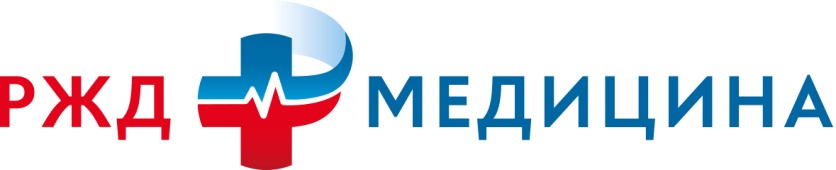 Частное  учреждение здравоохранения      «Больница «РЖД-Медицина»               города Волхов»187401, Ленинградская область, г. Волхов, ул. Воронежская д, 1       Тел./факс: (813) 63-722-27         www.ob-volhovstroy.ru   ИНН47020566989 КПП470201001ОГРН1044700531050 ОКПО01109176УТВЕРЖДАЮ:председатель комиссии ЧУЗ «РЖД-Медицина»г. Волхов»   ______________ Р.В.Марковиченко№п/пПараметры процедуры закупкиУсловия проводимой закупки1231.Способ закупкиЗапрос котировок.Процедура закупки проводится в соответствии с требованиями Положения о закупке товаров, работ и услуг для нужд негосударственных учреждений здравоохранения ОАО «РЖД» от 05 марта 2021г. № ЦДЗ-18, размещенного на сайте заказчика, размещенного на сайте заказчика www.ob-volhovstroy.ru  2.ЗаказчикЧУЗ  «РЖД-Медицина» г. Волхов187401, Ленинградская обл., г. Волхов, ул. Воронежская, д.1.Тел. (813-63) 7-22-27 (приемная), (813-63) 6-28-44 (экономический отдел).E-mail: nuz.ob.volhov@bk.ru3.Предмет процедуры закупкиТехническое обслуживание и планово-предупредительный ремонт существующих систем автоматической пожарной сигнализации, оповещение и управление эвакуацией.4.Место поставки товара, выполнения работ, оказания услуг187401, Ленинградская обл., г. Волхов, ул. Воронежская, д.1. 5.Почтовый/электронный адрес для направления заявки (коммерческого предложения)E-mail: nuz.ob.volhov@bk.ru6.Начальная (максимальная) ценаРасчет начальной (максимальной) цены    представлен в приложении № 3 – 102 000, 00 рублей.Форма расчета НМЦ (по каждой единице продукции) без НДС.7.Источник финансированияДенежные средства по территориальной программе государственных гарантий ОМС и доходов от предпринимательской деятельности учреждения.8.Срок подачи заявокДата начала подачи заявок – с момента опубликования извещения и документации на сайте «10» июня  2021гДата окончания срока подачи заявок – не ранее «17» июня 2021г в 15:00 часов по московскому времени (приемная главного врача)9.Место и дата вскрытия заявокВскрытие заявок осуществляется по истечении срока подачи заявок  не ранее «17» июня 2021г в 15:00 часов московского времени по адресу: 187401, Ленинградская обл., г. Волхов, ул. Воронежская, д.1 (приемная главного врача)10.Место и дата рассмотрения предложений участников закупки и подведения итогов закупкиРассмотрение заявок осуществляется не ранее «17» июня 2021г в 15:30 часов по московскому времени по адресу:187401, Ленинградская обл., г. Волхов, ул. Воронежская, д.1 (приемная главного врача)11. Публикация протокола вскрытия конвертовНе позднее 3-х дней с даты подписания протокола вскрытия конвертов  на сайте Учреждения: www.ob-volhovstroy.ru  12. Требования к участникам Закупки в запросе котировок:1) Соответствие требованиям, установленным в соответствии с законодательством Российской Федерации к лицам, осуществляющим поставку товара, выполнение работы, оказание услуги, являющихся предметом договора;2) непроведение ликвидации участника закупки − юридического лица и отсутствие решения арбитражного суда о признании участника закупки - юридического лица или индивидуального предпринимателя несостоятельным (банкротом) и об открытии конкурсного производства;3) неприостановление деятельности участника закупки в порядке, установленном Кодексом Российской Федерации об административных правонарушениях, на дату подачи заявки на участие в закупке;4) отсутствие у участника закупки недоимки по налогам, сборам, задолженности по иным обязательным платежам в бюджеты бюджетной системы Российской Федерации (за исключением сумм, на которые предоставлены отсрочка, рассрочка, инвестиционный налоговый кредит в соответствии с законодательством Российской Федерации о налогах и сборах, которые реструктурированы в соответствии с законодательством Российской Федерации, по которым имеется вступившее в законную силу решение суда о признании обязанности заявителя по уплате этих сумм исполненной или которые признаны безнадежными к взысканию в соответствии с законодательством Российской Федерации о налогах и сборах). Участник закупки считается соответствующим установленному требованию в случае, если им в установленном порядке подано заявление об обжаловании указанных недоимки, задолженности и решение по такому заявлению на дату рассмотрения заявки на участие в определении поставщика (подрядчика, исполнителя) не принято;5) отсутствие у участника закупки − физического лица либо у руководителя, членов коллегиального исполнительного органа или главного бухгалтера юридического лица − участника закупки судимости за преступления в сфере экономики (за исключением лиц, у которых такая судимость погашена или снята), а также неприменение в отношении указанных физических лиц наказания в виде лишения права занимать определенные должности или заниматься определенной деятельностью, которые связаны с поставкой товара, выполнением работы, оказанием услуги, являющихся объектом осуществляемой закупки, и административного наказания в виде дисквалификации;6) отсутствие между участником закупки и заказчиком или организатором процедуры закупки конфликта интересов, под которым понимаются случаи, при которых руководитель заказчика и/или организатора процедуры закупки, член комиссии, лицо, ответственное за организацию конкурентной процедуры, состоят в браке с физическими лицами, являющимися выгодоприобретателями, единоличным исполнительным органом хозяйственного общества (директором, генеральным директором, управляющим, президентом и другими), членами коллегиального исполнительного органа хозяйственного общества, руководителем (директором, генеральным директором) учреждения или унитарного предприятия либо иными органами управления юридических лиц - участников закупки, с физическими лицами, в том числе зарегистрированными в качестве индивидуального предпринимателя, - участниками закупки либо являются близкими родственниками (родственниками по прямой восходящей и нисходящей линии (родителями и детьми, дедушкой, бабушкой и внуками), полнородными и неполнородными (имеющими общих отца или мать) братьями и сестрами), усыновителями или усыновленными указанных физических лиц. Под выгодоприобретателями в данном случае понимаются физические лица, владеющие напрямую или косвенно (через юридическое лицо или через несколько юридических лиц) более чем десятью процентами голосующих акций хозяйственного общества либо долей, превышающей десять процентов в уставном капитале хозяйственного общества;7) Отсутствие информации об участнике закупки в реестре недобросовестных поставщиков, предусмотренном статьей 5 Федерального закона «О закупках товаров, работ, услуг отдельными видами юридических лиц», и (или) в реестре недобросовестных поставщиков, предусмотренном Федеральным законом «О контрактной системе в сфере закупок товаров, работ, услуг для обеспечения государственных и муниципальных нужд».13. Перечень документов, представляемых участниками закупки в составе заявки Участник закупки направляет в адрес заказчика или организатора процедуры  оригиналы котировочных заявок в запечатанных конвертах (по форме приложение №2), с предоставлением полного пакета документов (заявка, техническое задание, анкета и спецификация), так же оригиналы или заверенные копии документов подтверждающие сведения, указанные в анкете, а именно:-учредительные документы с учетом внесенных в них изменений;- свидетельства о государственной регистрации учредительных документов и внесенных в них изменений;-свидетельства о постановке  на учет в налоговом органе;- выписка из единого государственного реестра юридических лиц, выданная регистрирующим органом не ранее чем за один месяц до предоставления документов;- документы, подтверждающие полномочия лица на подписания договора, оформленные надлежащим образом; заверенная копия доверенности, если договор подписывается не единоличным Исполнительным органом;- лицензия, если деятельность, которую осуществляет контрагент, подлежит лицензированию в соответствии с законодательством Российской Федерации;-информационная справка, содержащая сведения о владельцах контрагента, включая конечных бенефициаров, с приложением подтверждающих документов;-регистрационные удостоверения, сертификаты и декларации соответствия на предлагаемый Товар и другие соответствующие справки;- для физических лиц: паспорт и документы, подтверждающие профессиональные навыки для выполнения обязательств по договору (диплом. Сертификаты о получении дополнительного образования и повышения квалификации, трудовая книжка и иные документы), свидетельство о постановке на налоговый учет (при наличии), банковские реквизиты. 14.ПобедительЛучшей признается котировочная заявка, которая отвечает всем требованиям, установленным в запросе котировок, и содержит наиболее низкую цену товаров, работ и услуг. 15.Право отказа от проведения процедурыЗаказчик вправе отказаться от проведения запроса котировок в любое время, в том числе после подписания протокола по результатам закупки, не неся при этом никакой ответственности перед любыми физическими и юридическими лицами, которым такое действие может принести убытки.16.Разъяснения котировочной документацииВ ходе котировочных заявок Конкурсная комиссия Заказчика вправе потребовать от участников котировки разъяснения сведений, содержащихся в котировочных заявках. Ответ на запрос о разъяснении котировочной документации должен быть представлен в течение 2-х дней со дня поступления запроса, но не позднее срока окончания подачи котировочных заявок. Представленные разъяснения не должны изменить содержание заявки по существу.  Организатор процедуры закупки обязан опубликовать разъяснения на официальном сайте не позднее 3 дней со дня предоставления разъяснений. 17.Право участников закупки на разъясненияУчастник закупки вправе направить заказчику или организатору процедуры закупки письменный запрос на разъяснение документации о закупке в сроки, установленные в документации. Запрос от юридического лица оформляется на фирменном бланке участника закупки (при наличии), заверяется уполномоченным лицом участника закупки. Запрос может быть направлен посредством почтовой связи, факсимильной связи, курьерской доставки. Запрос не может быть направлен посредством электронной почты. Заказчик или организатор процедуры закупки обязан ответить на запрос. Запрос о разъяснении документации о закупке, полученный от участника позднее срока, установленного в документации о закупке, не подлежит рассмотрению. Заказчик или организатор процедуры закупки обязан опубликовать разъяснения на официальном сайте не позднее 3 дней со дня предоставления разъяснений. 18.Дата публикации и адреса сайтов в сети ИнтернетНастоящее извещение и документация размещены на официальном сайте www.ob-volhovstroy.ru  «10» июня 2021г.Все необходимые документы по проведению запроса котировок размещены в разделе «Тендеры».№ п/пНаименованиеЕд.
изм.Кол-во,   шт.Цена за ед. безНДС, руб.НДС,%Цена за ед. с НДС, руб.Сумма НДС, руб.Стоимость вкл. НДС, руб.1ИТОГО:ИТОГО:ИТОГО:ИТОГО:ИТОГО:ИТОГО:ИТОГО:1.Полное и сокращенное наименования организации и ее организационно-правовая форма (на основании Учредительных документов установленной формы (устав, положение, учредительный договор), свидетельства о государственной регистрации, свидетельства о внесении записи в единый государственный реестр юридических лиц)  Ф.И.О. участника размещения заказа – физического лица2.Регистрационные данные: Дата, место и орган регистрации юридического лица, регистрации физического лица в качестве индивидуального предпринимателя (на основании Свидетельства о государственной регистрации)Паспортные данные для участника размещения заказа – физического лица 3. 3.1. Номер и почтовый адрес Инспекции Федеральной налоговой службы, в которой участник размещения заказа зарегистрирован в качестве налогоплательщика 3.2.ИНН, КПП, ОГРН, ОКПО участника размещения заказаИНН  КПП ОГРН ОКПО  4. Юридический адрес/место жительства участника размещения заказаСтрана                      Россия 4. Юридический адрес/место жительства участника размещения заказаАдрес: 5.  Почтовый адрес участника размещения заказаСтрана                       Россия5.  Почтовый адрес участника размещения заказаАдрес:  5.  Почтовый адрес участника размещения заказаТелефон: 5.  Почтовый адрес участника размещения заказаФакс: 6.Банковские реквизиты (может быть несколько):6.1. Наименование обслуживающего банка6.2. Расчетный счет6.3. Корреспондентский счет6.4. Код БИК7.Сведения о выданных участнику размещения заказа лицензиях, необходимых для выполнения обязательств по контракту (указывается лицензируемый вид деятельности, реквизиты действующей лицензии, наименование территории на которой действует лицензия)Приложение № 3к заявке участникаот "___"__________20 _г. №__________№ п/пНаименование ТовараЕд. измер.Цена 1Цена 2Цена 31Техническое обслуживание и планово-предупредительный ремонт систем АПС и СОУЭшт.105 000,00103 000,0098 000,00Заказчик: ЧУЗ «РЖД-Медицина» г. Волхов»Юридический (фактический) адрес: 187401, Ленинградская область, г.Волхов, ул.Воронежская, д.1ИНН: 4702056989, КПП: 470201001ОГРН: 1044700531050Р/сч (ОМС) 40703810755320110285Р/сч (ПД) 4070381085532004075К/С:30101810500000000653Банк Северо-Западный банк ПАО «Сбербанк России» г.Санкт-ПетербургБИК: 044030653Телефон: (81363)7-22-27Электронная почта: nuz.ob.volhov@bk.ru _________________  /Р.В.Марковиченко/Исполнитель:_______________/______________/№ п/пНаименованиеработ/услугСтоимость работ/услуг за единицу(без НДС)Кол-во/периодичностьСумма услуг, руб.Сроквыполненияначало -окончание(месяц, год)Результаты1.Оказание услуг по техническому обслуживанию АПС и СОУЭ на объекте Заказчика, расположенного по адресу:187401, Ленинградская обл., г. Волхов, ул. Воронежская, д.1     12     1. Начало оказания услуг  – следующий рабочий день после подписания Договора -  в течение 10-ти рабочих дней.      2.Проведение второго и последующих  ТО через  1 месяц  от даты проведения предыдущего ТО, (в течение 10 дней). Бесперебойная работа системы АПС  и СОУЭ на объекте Заказчика(Акт сдачи-приемки оказанных услуг, Акт обследования оборудования, в случае необходимости дефектная ведомость)2.Оказание услуг по техническому обслуживанию АПС и СОУЭ на объекте Заказчика, расположенного по адресу:187700, Ленинградская обл., г. Лодейное поле, ул. Свердлова, д.612     1. Начало оказания услуг  – следующий рабочий день после подписания Договора -  в течение 10-ти рабочих дней.      2.Проведение второго и последующих  ТО через  1 месяц  от даты проведения предыдущего ТО, (в течение 10 дней).   Бесперебойная работа системы АПС  и СОУЭ на объекте Заказчика(Акт сдачи-приемки оказанных услуг, Акт обследования оборудования, в случае необходимости дефектная ведомость)Итого:Итого:Заказчик:ЧУЗ «РЖД-Медицина» г. Волхов»       Исполнитель:Главный врач________________/Р.В. Марковиченко/        _________________ /____________/NНаименование работы (услуги)Ед.изм.Кол-во.Цена за единицу, руб.Сумма с учетом НДС (если облагается), руб.1.Оказание услуг по техническому обслуживанию  существующих систем автоматической пожарной сигнализации, оповещения и управления эвакуацией на объекте Заказчика, расположенного по адресу:за период _________г.  ---- ----Итого:Итого:Итого:Итого:Итого:В том числе НДС:В том числе НДС:В том числе НДС:В том числе НДС:В том числе НДС:Всего (с учетом НДС)Всего (с учетом НДС)Всего (с учетом НДС)Всего (с учетом НДС)Всего (с учетом НДС)Заказчик:ЧУЗ «РЖД-Медицина» г. Волхов»Главный врач_____________/Р.В. Марковиченко/        Исполнитель:        ________________/___________/  